РЕШЕНИЕПОМШУÖМот  7 октября 2021 г. № 9/2021 –  130О назначении старост сельских населенных пунктов муниципального образования городского округа «Сыктывкар»Руководствуясь Федеральным законом от 06.10.2003 № 131-ФЗ «Об общих принципах организации местного самоуправления в Российской Федерации», Законом Республики Коми от 02.11.2018 № 88-РЗ «О регулировании некоторых вопросов, связанных с деятельностью старост сельских населенных пунктов в Республике Коми», статьями 23.2 и 33 Устава муниципального образования городского округа «Сыктывкар», решением Совета муниципального  образования городского округа  «Сыктывкар» от 10.06.2019 № 39/2019-543 «Об утверждении положения о старостах сельских населенных пунктов муниципального образования городского округа «Сыктывкар»,     Совет муниципального образования городского округа «Сыктывкар»						РЕШИЛ:1. Назначить старост сельских 	населенных пунктов муниципального образования городского округа «Сыктывкар» согласно приложению к настоящему решению.        2. Настоящее решение вступает в силу со дня его официального опубликования.Глава МО ГО «Сыктывкар» –руководитель администрации                                                       Н.С. ХозяиноваПредседатель Совета МО ГО «Сыктывкар»                                      			     А.Ф. ДюПриложениек решению Совета МО ГО «Сыктывкар»                                                                       от  7 октября 2021 г. № 9/2021 –  130СТАРОСТЫ СЕЛЬСКИХ НАСЕЛЕННЫХ ПУНКТОВ МУНИЦИПАЛЬНОГО ОБРАЗОВАНИЯ ГОРОДСКОГО ОКРУГА «СЫКТЫВКАР»СОВЕТМУНИЦИПАЛЬНОГО ОБРАЗОВАНИЯГОРОДСКОГО ОКРУГА «СЫКТЫВКАР»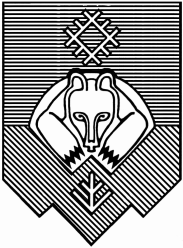 «СЫКТЫВКАР» КАР КЫТШЛÖН МУНИЦИПАЛЬНÖЙ ЮКÖНСА СÖВЕТ №Наименование населенного пунктаФИО старостыОснование назначения1Поселок сельского типа ВыльтыдорЛыюрова Валентина ВикторовнаПротокол схода граждан от 27.08.20212Поселок сельского типа ТрехозеркаГлавинская Ирина НиколаевнаПротокол схода граждан от 27.08.2021